СОВЕТЫ РОДИТЕЛЯМ.Начните знакомство с техникой оригами с самых простых фигурок, предлагая ребенку повторять ваши действия с бумагой. Получайте удовольствие от совместных действий с малышом, не требуйте от него слишком многого.  Не скупитесь на похвалу, найдите слова ободрения в случае неудачи, настройте ребенка на то, что в следующий раз все получится гораздо лучше. Применяйте свои артистические способности, исполняя роль ученика, и ваш маленький "учитель" с радостью придет вам на помощь. Оригами – это сложение различных фигур из разноцветных квадратных листов бумаги.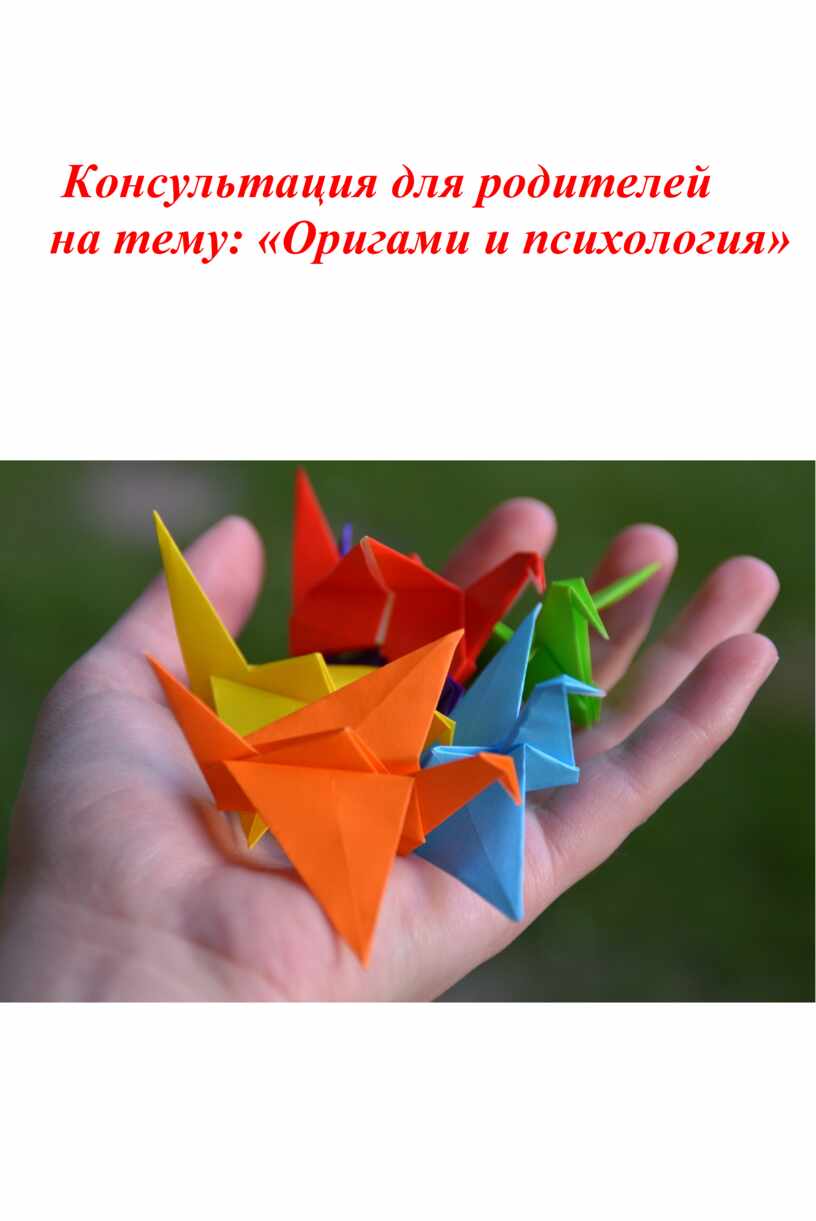 Этим увлекательным делом можно заниматься с детьми где угодно: дома, на даче, в поезде и т.д. Для этого не нужно специальных приспособлений, инструментов – достаточно иметь обычный лист бумаги.Искусство это очень древнее. Оно может увлечь не только малышей, школьников, но и взрослых.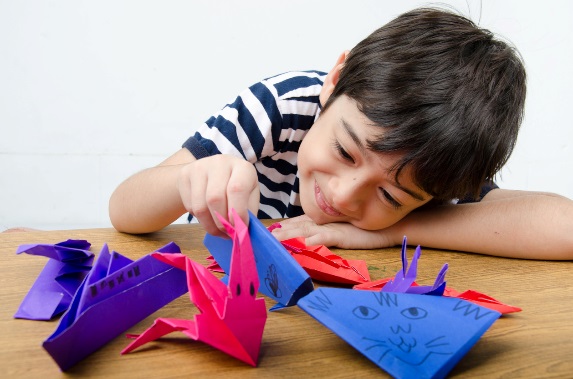 ЗНАЧЕНИЕ ЗАНЯТИЙ ОРИГАМИ ДЛЯ РАЗВИТИЯ ДОШКОЛЬНИКА»дисциплинируют;  развитие мелкой моторики пальцев; развитие глазомера; развитие внимания, памяти;развитие творческих задатков, творческого воображения, художественного вкуса;  развитие конструктивного мышления;  знакомство с геометрическими понятиями; развитие речи;  воспитывают усидчивость, ответственность, аккуратность, бережное отношение к предметам и материалу (бумаге); способствуют формированию добрых чувств к близким и дают возможность выразить эти чувства, ведь оригами позволяет сделать подарок своими руками; влияют на формирование самостоятельности, уверенности в себе, самооценки.ЧЕМ ЗАНЯТЬ РЕБЕНКА ДОМА?ТЕХНИКА ОРИГАМИ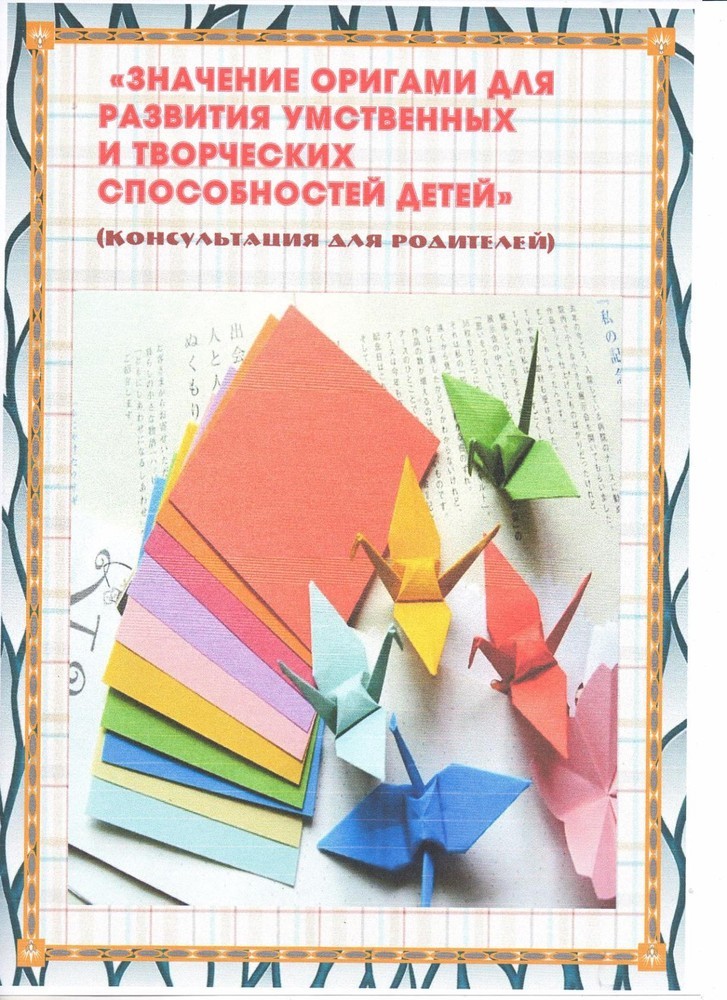 Оригами – это приятное время препровождение для всей семьи!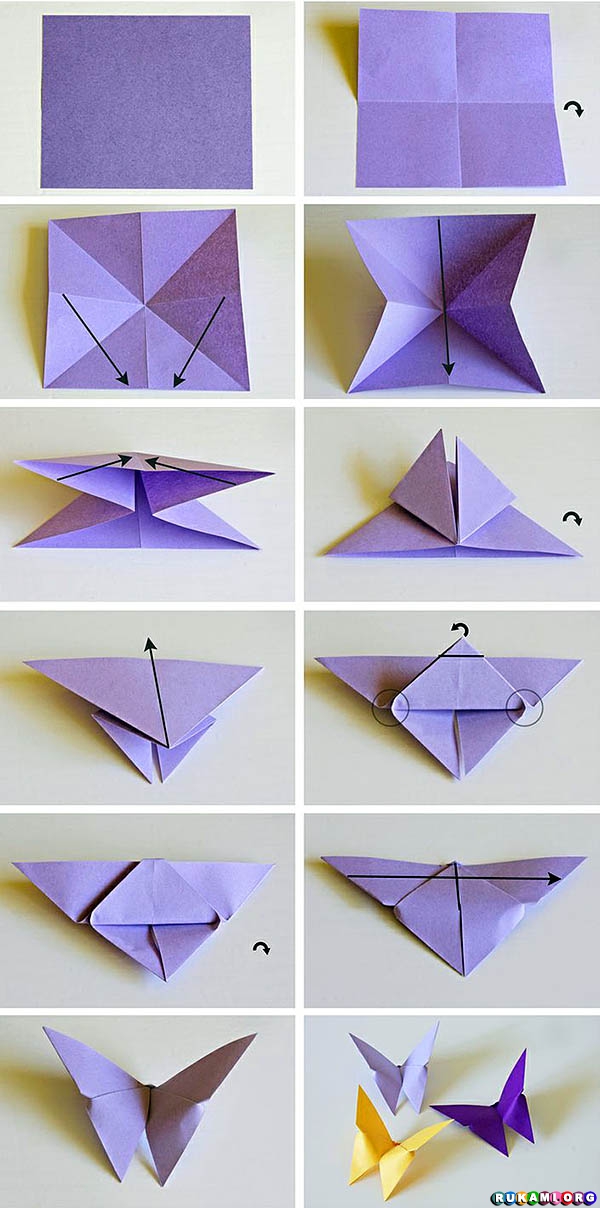 Помните, что занятие не должно длиться более 30  минут.При появлении усталости используйте потешку, сопровождая ее пальчиковой гимнастикой: Наши пальцы не ленились,Над фигуркою трудились.Уголочки загибали,И немножечко усталиМы легонько их стряхнем,Снова складывать начнем.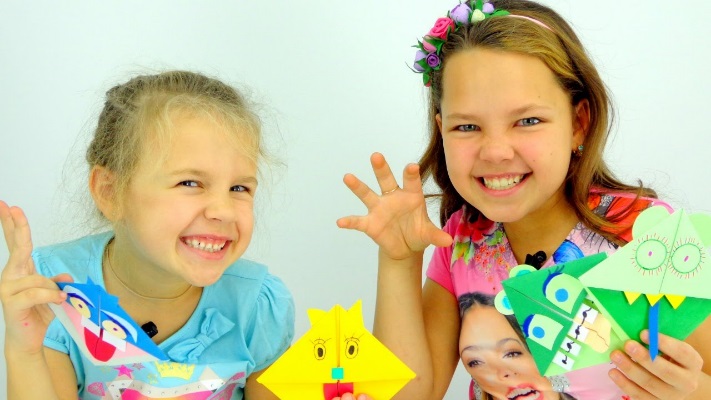 подготовила: воспитатель д/с №50 Игольникова Д.П.